L’ENFANT (un formulaire à remplir par enfant)						Nom 	Prénom	Date et lieu de naissance 	 sexe :  Garçon    FilleAdresse 	L’enfant réside :     chez les parents     chez le père     chez la mère     chez les tuteurs LA FAMILLEAUTRE RESPONSABLE LÉGAL*Obligatoire afin de faciliter les échanges avec l’écoleNombre de frères et sœurs Liste des documents à joindre impérativement :Un justificatif de domicile de moins de trois moisLe carnet de santé de l’enfantLe livret de familleEn cas de demande de dérogation scolaire, remplir le formulaire de dérogation et joindre les documents demandés ci-dessusDate ……………………………..signature :Mention manuscrite « je certifie sur l’honneur l’exactitude des renseignements ci-dessus »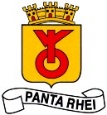 FICHE INDIVIDUELLE D’INSCRIPTION A L’ECOLE MATERNELLE DU CENTRE         DE LA HOUILLEREAnnée ………… / …………FICHE INDIVIDUELLE D’INSCRIPTION A L’ECOLE MATERNELLE DU CENTRE         DE LA HOUILLEREAnnée ………… / …………Date d’inscription mairie : …………………………………Niveau scolaire : ……………………………………………Date d’inscription mairie : …………………………………Niveau scolaire : ……………………………………………Classe : ……………………………………………………...Dernière école fréquentée : ……………………………….Mère                          autorité parentale  oui  non Nom de jeune fille : ……………………………………..Nom marital : …………………………………………….Prénom : …………………………………………………Date de naissance : …………………………………….Lieu de naissance : ……………………………………..Profession : ……………………………………………...Etablissement : ………………………………………….Adresse (si différente de l’enfant) : …………………………………………………………….…………………………………………………………….Téléphone domicile : ……………………………….......Téléphone portable : ……………………………………Téléphone professionnel : ……………………………..Courriel* : ………………………………………………..Père                           autorité parentale  oui  non Nom : ……………………………………………………..Prénom : …………………………………………………Date de naissance : …………………………………….Lieu de naissance : ……………………………………..Profession : ……………………………………………...Etablissement : ………………………………………….Adresse (si différente de l’enfant)…………………………………………………………….…………………………………………………………….Téléphone domicile : …………………………………...Téléphone portable : ……………………………………Téléphone professionnel : ……………………………..Courriel* : ………………………………………………..autorité parentale  oui  nonNom : …………………………………………………….Prénom : …………………………………………………Courriel* : ………………………………………………..Adresse (si différente de l’enfant) : …………………………………………………………….…………………………………………………………….Téléphone domicile : ……………………………….......Téléphone portable : ……………………………………Nom – PrénomDate de naissanceEcole fréquentée